Rzeszów, dnia 23.06.2021 r.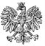 KOMENDA WOJEWÓDZKA POLICJI 	W RZESZOWIE 	35-036 Rzeszów, ul. Dąbrowskiego 30	L. dz. SZ-601/2021Wyjaśnienia treści Specyfikacji Warunków ZamówieniaDotyczy postępowania o udzielenie zamówienia publicznego, w trybie podstawowym, o którym mowa w art. 275 pkt 2 ustawy z 11 września 2019 r. – Prawo zamówień publicznych (Dz.U. poz. 2019 ze zm.) – dalej: ustawa Pzp, pn. „Dostawa sprzętu komputerowego wraz z oprogramowaniem dla jednostek Policji województwa podkarpackiego”, nr postępowania: ZP/14/2021. 	Na podstawie art. 284 ust. 2 ustawy Pzp, Zamawiający udziela wyjaśnień na pytania dotyczące treści  Specyfikacji Warunków Zamówienia.Pytanie nr 5:Pytanie dotyczy: Komputer PC.Czy Zamawiający dopuści zaoferowanie Komputera PC z 8GB, który umożliwia rozbudowę pamięci do 32GB ? Wymaganie stawiane przez Zamawiającego o możliwości rozbudowy pamięci aż do 64GB jest zbyt wysokie dla komputera biurowego.Wyjaśnienia do pytania nr 5:Tak. Zamawiający dopuszcza rozbudowę pamięci do 32GB.Pytanie nr 6:Pytanie dotyczy: Komputer PC.Czy Zamawiający dopuści zaoferowanie Komputera PC posiadającego 4 x USB 2.0 z tyłu obudowy i 4 x USB 3.0 z przodu obudowy ? Proponujemy rozwiązanie bardziej funkcjonalne z szybkimi portami USB 3.0 na froncie obudowy. Zmiana ta nie powoduje zmniejszenia ilości wymaganych portów, a pozwoli nam zaoferować rozwiązanie spośród większej ilości renomowanych producentów.Wyjaśnienia do pytania nr 6:Tak. Zamawiający dopuszcza takie rozwiązanie polegające na zastosowaniu 4 portów USB 2.0 z tyłu obudowy i 4 portów USB 3.0 z przodu obudowy.KIEROWNIKSekcji Zamówień Publicznychi Funduszy PomocowychKWP w Rzeszowienadkom. mgr Adam Fularz